Легоконструирование: «Дракончик символ – 2024 года»Цель: учить детей конструировать по схеме и замыслу.Задачи:
образовательные:
– закреплять и расширять знания о древних животных - динозаврах, их образе жизни, местах обитания;– учить находить различия между разными видами динозавров.
развивающие:
– развивать фантазию, внимание, память, мышление;
– мелкую моторику пальцев рук;
– умение работать по инструкции.
воспитательные:
– воспитывать аккуратность;
– формировать умение доводить начатое дело до конца;– формировать умение работать в команде.Предварительная работа: беседы о динозаврах, о их образе жизни (чем питались, как выглядели, где обитали и т.п.) рассматривание рисунков с изображением разных динозавров.
Раздаточный материал: конструктор LEGO, пластины, самоклеящиеся глазки.Результаты обучения:
– развитие речи,– развитие математических навыков,– развитие мелкой моторики,– цвето-восприятие, память, мышление.Ход занятия- Здравствуйте, ребята. Я очень рада вас видеть. Все удобно устроились? Посмотрите друг на друга - у всех приветливые лица? Готовы поработать? Для хорошего настроения подарим друг другу самую добрую, солнечную улыбку.        - Ребята, прежде чем приступить к нашей с вами сегодня работе, я предлагаю вам отгадать загадку:— Это большой, сильный и могучий змей,
За счёт крыльев летает он птицы быстрей,
В сказках живёт, дышит пламенем он,
Ну, конечно ребята, ведь это...Это животное будет символом 2024 года по китайскому календарю.Предлагаю вам посмотреть фильм про драконов (просмотр развивающего фильма «Кто такие драконы»)- Ребята вам понравился фильм про драконов?- А что вы знаете про динозавров? (ответы детей)- Ребята, предлагаю вам поиграть в динозаврах?Физминутка Капитан Краб: "Динозарядка"        - Посмотрите, это динозаврик символ 2024 года, но он один, давайте поможем ему найти друзей в разных городах? (ответы детей)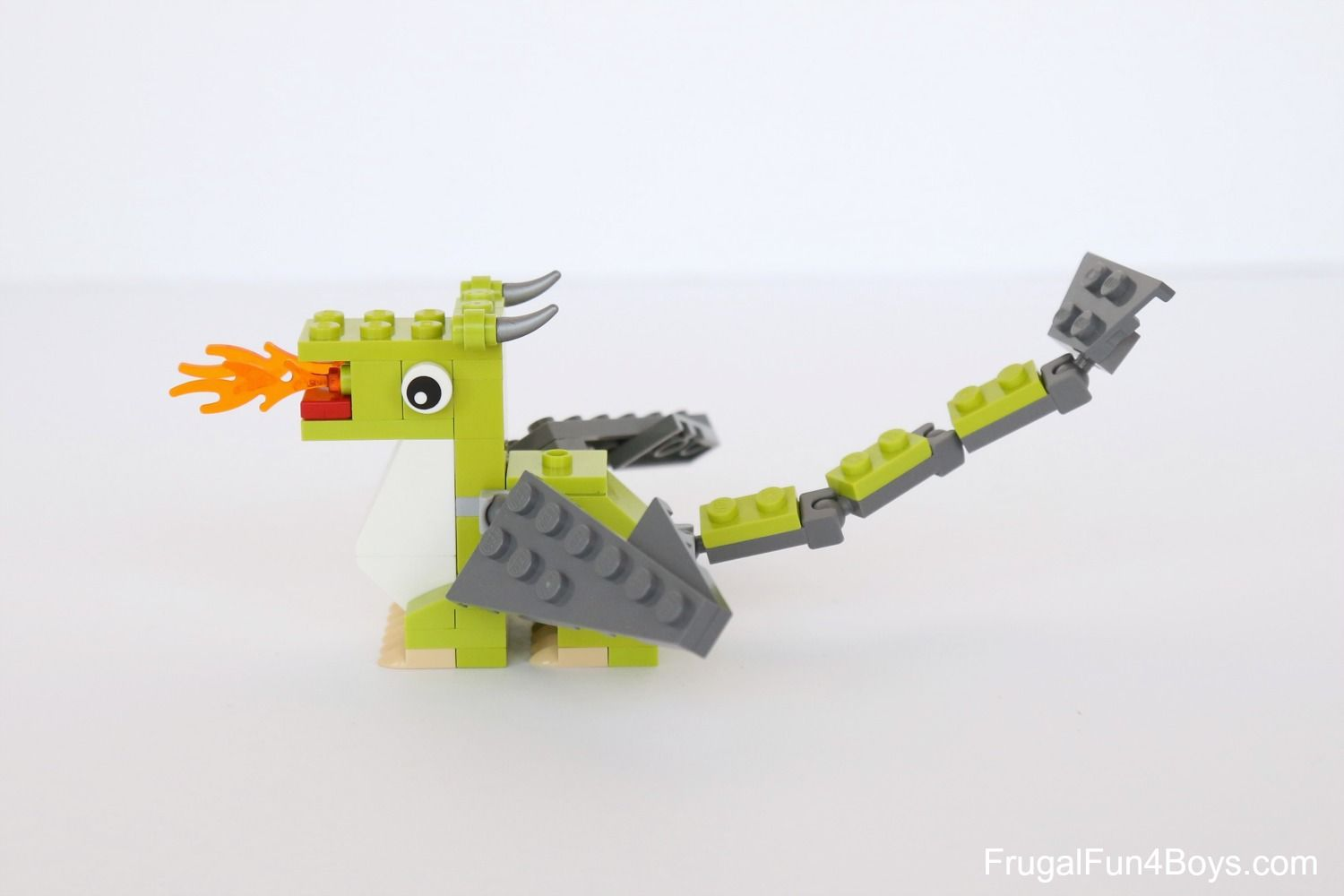         - Конечно поможем, для этого нам нужно создать для него драконов, похожих на него самого. Давайте внимательно посмотрим на него, какое у него туловище, какие у него лапки, хвостик, голова... (изучаем строение дракона).        - Ну что ребята, давайте приступим к заданию (ищем необходимые материалы и начинаем строить по образцу, из разных конструктор LEGO).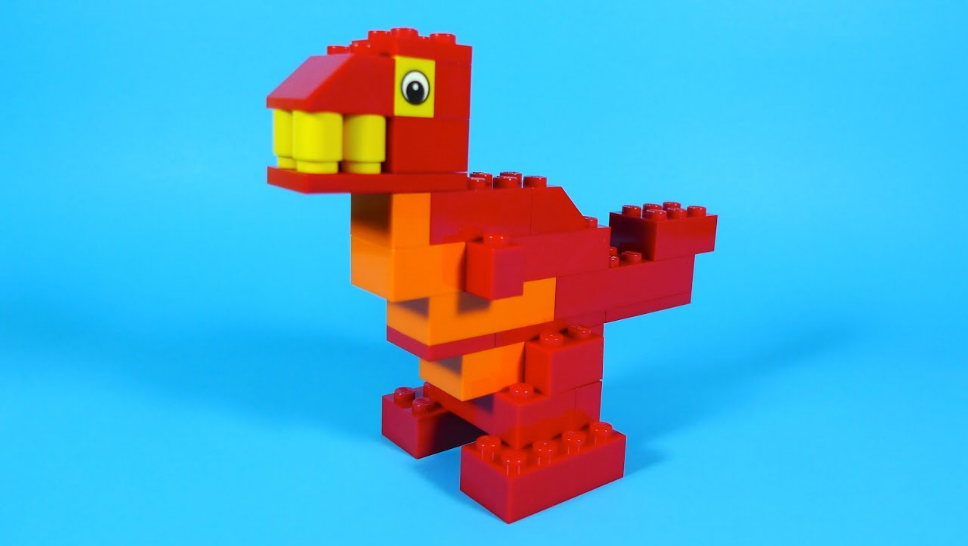 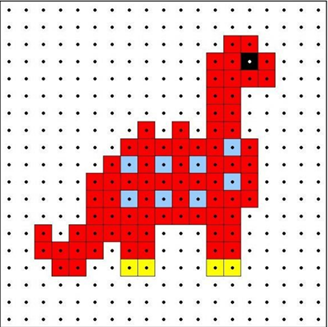 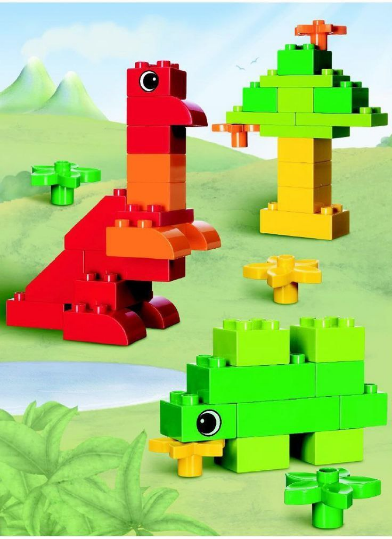 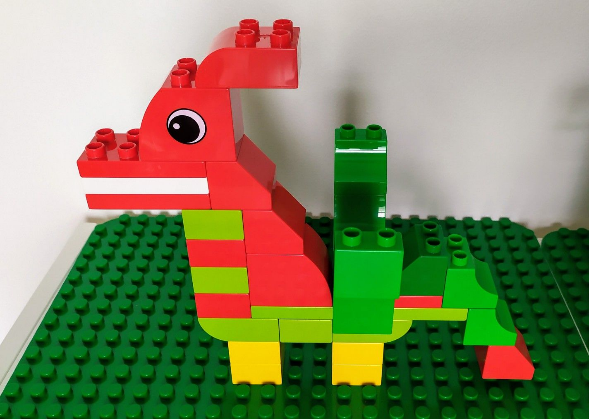 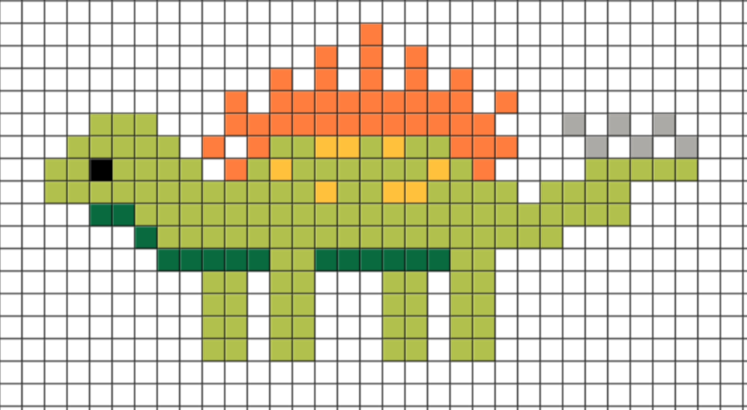 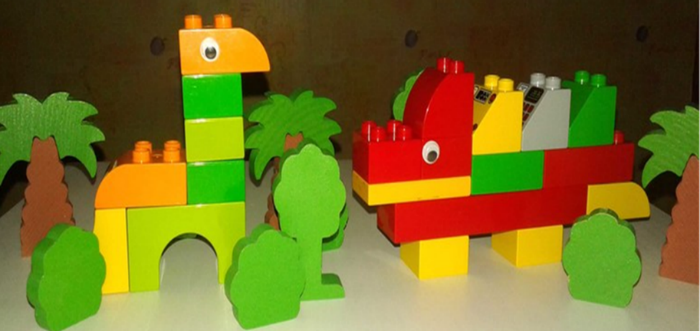         - А сейчас давайте мы с вами подготовим наши пальчики. (Пальчиковая гимнастика)«Драконы».Два дракона прилетели,Пять голов они имели,Только сели эти братцы,Сразу начали бодаться.        - Ну что отдохнули? Готовы продолжить задание? (ответы детей)        После завершения задания, предложить детям обыграть постройку.        - Ребята, как вы думаете, мы справились с заданием? (ответы детей)       - А вы знаете, где можно встретить драконами сейчас? (ответы детей)
       - Ну что, нам пора прощаться с нашими драконами. До свидания! До новых встреч!0:02 / 1:00